Публичный отчет 2015-2016 уч.год.2.ОСОБЕННОСТИ И УСЛОВИЯ ОСУЩЕСТВЛЕНИЯ ОБРАЗОВАТЕЛЬНОГО ПРОЦЕССАУчебный планУчебный план МКОУ «ГСОШ №2 им.Дибирова» на 2014 – 2015 учебный год был  призван обеспечить реализацию основных целей и задач образования. В этом учебном году организация учебного процесса в школе была направлена на повышение качества школьного образования, создание условий для самовыражения  обучающихся в различных видах познавательной деятельности на учебных и внеучебных занятиях. При составлении учебного плана соблюдалась преемственность между ступенями обучения и классами. Уровень недельной учебной нагрузки на ученика не превышал предельно допустимого. I ступень  (1 – 4 классы)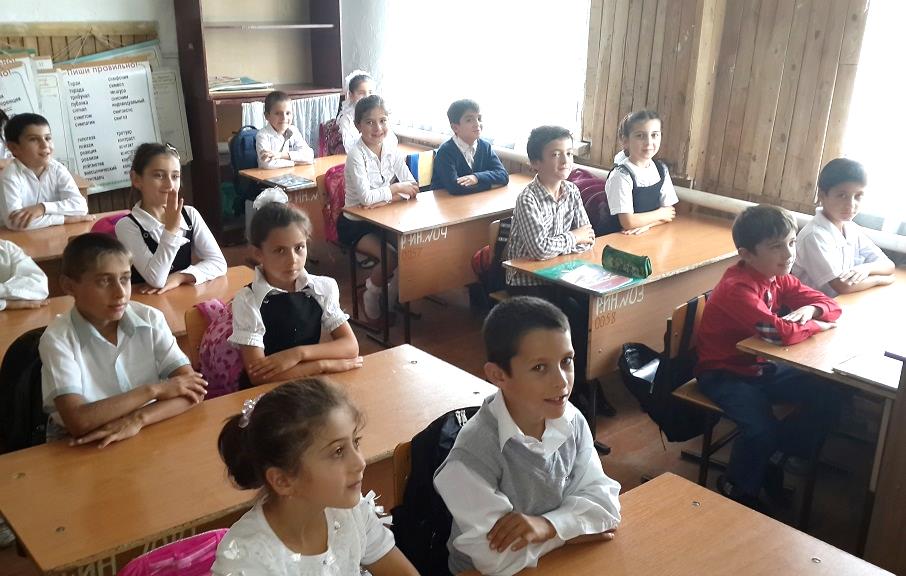 Учебный план составлен на основе Федерального государственного образовательного стандарта начального  общего  образования и с учетом особенности и специфики деятельностного подхода. Реализация базисного учебного плана основывалась на современном содержании образования, отраженном в учебно-методическом комплексе «Школа России». Учителями 1-4 классов  проводилась большая работа по реализации  новых стандартов. Были скорректированы  программы по самообразованию и рабочие программы учителей-предметников и по внеурочной деятельности.Внеурочная образовательная деятельность проводилась в объёме 7 часов в неделю по определённым стандартами направлениям и учитывала особенности, образовательные потребности и интересы учащихся. 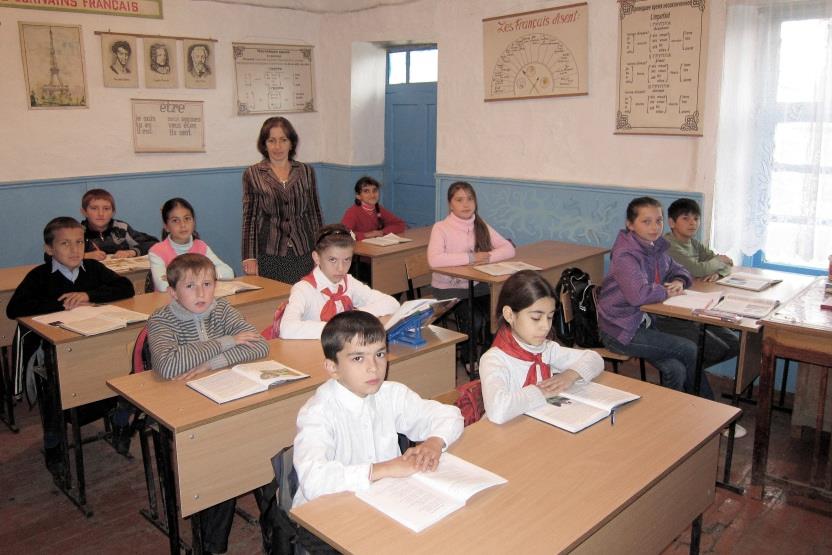 II ступень  (5 – 9 классы) Особенностью нового 2014-2015 учебного года является переход школы на новые федеральные стандарты основного общего образования, начиная с 5-го класса.Учебный план на 2014-2015 учебный год для  5 - 11  классов составлен на основе Федерального базисного учебного плана. Учебный план основной школы состоял из предметов федерального, регионального компонента и компонента ОО, учитывающего осуществление личностно-ориентированного подхода к обучению учащихся и особенностям развития школы. Школьный компонент учебного плана использовался с учетом познавательных потребностей учащихся, пожеланий их родителей и кадровых возможностей педколлектива.Для развития содержания учебных предметов на базовом уровне за счет часов компонента образовательной организации в учебном плане дополнительно выделены часы.III ступень (10  - 11 классы)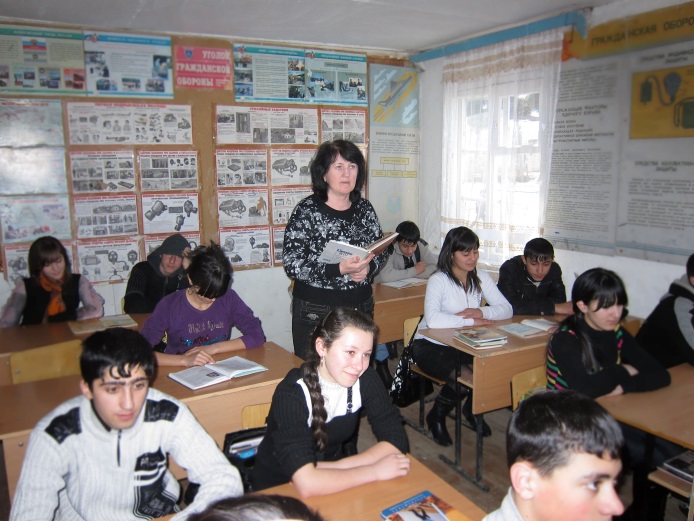 Завершающая ступень общего образования, призванная обеспечить функциональную грамотность и социальную адаптацию обучающихся, содействовать их общественному и гражданскому самоопределению. Учебный план на ступени среднего общего образования был направлен на реализацию следующих целей:создание условий для дифференциации содержания обучения старшеклассников с широкими и гибкими возможностями построения индивидуальных образовательных программ;обеспечение базового или профильного изучения отдельных учебных предметов программы полного общего образования;установление равного доступа к полноценному образованию разным категориям обучающихся в соответствии с их способностями, индивидуальными образовательными потребностями;расширение возможностей социализации обучающихся;обеспечение преемственности между общим и профессиональным образованием, более эффективная подготовка выпускников школы к освоению программ профессионального высшего образования;удовлетворение социального заказа родителей и учащихся. В 10-11 классах реализуется учебный план универсального обучения, в учебный план введены дополнительные часы. Формы организации учебного процесса:Классно-урочная системаИндивидуальные консультации, групповые занятия, самоподготовка во второй половине дня,КонсультацииЛекционно- зачетная системаПредметные декадыОлимпиады, конкурсы, турнирыОткрытые урокиУчебные технологии:1.Информационно-коммуникативные2.Личностно-ориентированные3.На основе эффективности управления и организации учебного процесса4.На основе дидактического усовершенствования реконструирования материала.5.Частно предметные6.Развивающее обучение7.Педагогические технологии авторских школ и другие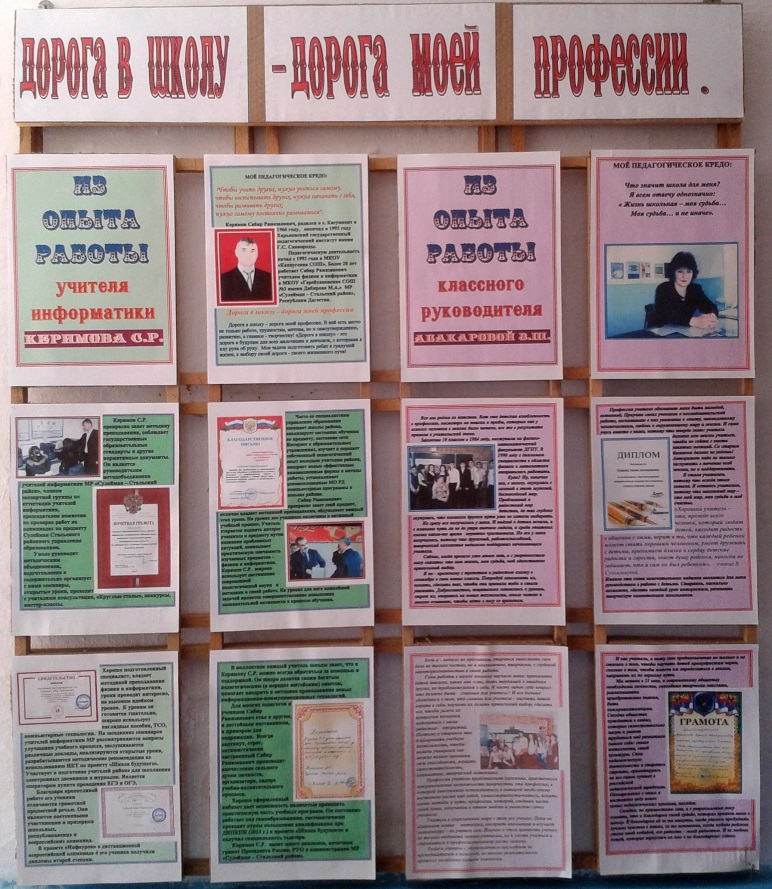 Внеурочная деятельность1 – 4 классы в прошедшем учебном году работали по новым стандартам ФГОС. В соответствии с Образовательным стандартом нового поколения  в течение учебного года продолжалось формирование УУД и мотивации к обучению, осуществлялась помощь обучающимся в самоорганизации и саморазвитии. По учебному плану в 1 - 4 классах, наряду с изучением общеобразовательных предметов, по 7 часов отводилось на организацию внеурочной деятельности, которая была организована по нескольким направлениям.Результативность обученияСравнительный анализ успеваемости по классам за 2 годаНа протяжении нескольких лет показатели качества образования по школе стабильные. График успеваемость на «4» и «5» за 2 годаАнализируя успеваемость за два года, приходим к выводу, что  количество отличников и хорошистов почти не изменилось. Повысилась успеваемость  во 2, 3, 8, 10,11 классах. В целом, организация учебного процесса позволила полностью реализовать учебный план и образовательную программу школы. Учебный план за прошедший учебный год выполнен, соответствует требованиям Федерального стандарта среднего общего образования, учебные программы пройдены в полном объеме.Результаты ОГЭ и ЕГЭСогласно Закону Российской Федерации “Об образовании” освоение общеобразовательных программ основного общего и среднего общего образования завершается обязательной итоговой аттестацией выпускников. Для учащихся 9 и 11 классов были проведены пробные экзамены. Диагностические работы позволили определить уровень подготовки  учащихся к ГИА,  наметить пути преодоления пробелов в знаниях. Много внимания уделяли  педагоги школы подготовке к ОГЭ-9 и ЕГЭ  во внеурочное время, проводя регулярно дополнительные занятия- консультации. При проведении консультаций использовали дифференцированный подход. Учащиеся делились на группы в зависимости от уровня подготовки. Кроме этого, учащиеся занимались дополнительно, самостоятельно выполняли КИМы. Учителя организовывали индивидуальную работу по ликвидации обнаруженных пробелов.Результаты ОГЭ выпускников 9-го классовВсего в 9 классе – 7 человек. К ОГЭ были допущены все выпускники – 7 человек. Результаты ОГЭ - 9 2014 годВыпускники сдавали только обязательные экзамены: по русскому языку и математике. Наблюдается положительная динамика по математике.  Качество знаний по сравнению с прошлым учебным годом улучшилось.Результаты государственной (итоговой) аттестации выпускников11 класса (ЕГЭ) Обязательные экзамены по русскому языку и математике в форме  ЕГЭ сдали 8 учеников,  средний балл по обязательным предметам повысился по сравнению с предыдущим учебным годом. Однако 4 выпускника не получили аттестаты о среднем общем образовании.В этом году выпускники школы выбрали для сдачи экзамены, необходимые для поступления в ВУЗ:  биологию, химию, историю, обществознание.Итоговая аттестация 2014-2015 учебного года прошла организованно и без нарушений. Более наглядно информация представлена на графике. Наблюдается положительная динамика. Максимальный балл по каждому предмету стал выше, чем в предыдущем году. График максимальных баллов ЕГЭ за два годаРежим работы, организация питания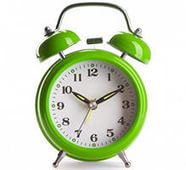 Школа работает в две смены. Учащиеся с 2 по 11 классы обучаются в режиме 6-дневной недели, 1 класс начальной школы –  в режиме пятидневной недели. В  2014-2015 учебном году МКОУ «ГСОШ №2 им.Дибирова» продолжила работать в режиме полного дня. В соответствии с учебным планом было составлено расписание уроков. На переменах были организованы занятия активно-двигательного характера для школьников НОО. Перед началом учебного дня  ежедневно исполнялся Гимн РФ, проводилась 5- минутная общешкольная зарядка. Во второй половине дня работает вторая смена( 2 – 4 классы).В школе организовано горячее питание. Учащиеся 1 – 4 классов получают бесплатные обеды. 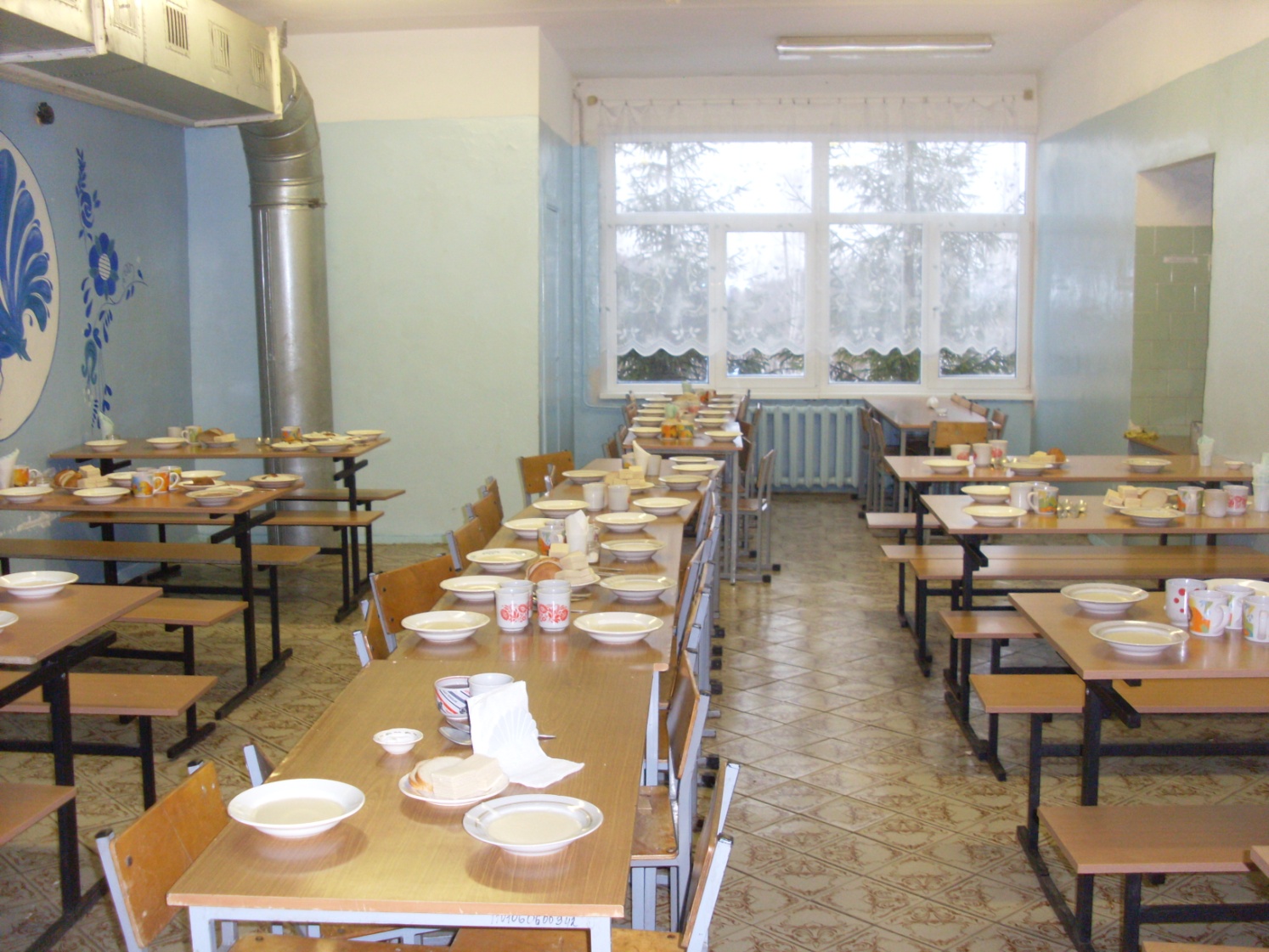 Кадровый состав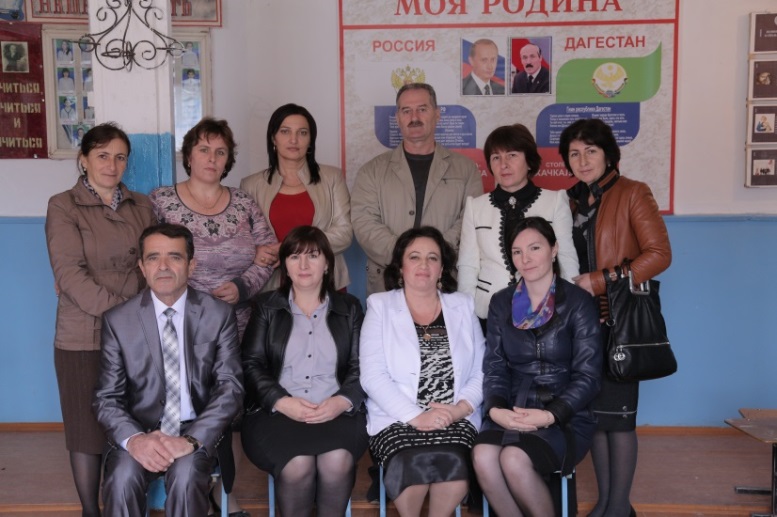 В 2014-2015 учебном году в школе работало 32 педагога. Главными задачами в работе с педагогическим коллективом были  создание условий  для самореализации учащихся в учебно-воспитательном процессе и  развитии их  ключевых компетенций;  выявление накопленного опыта по отработке современных технологий, определение путей  развития использования этих технологий; повышение  квалификации учителей в области практического использования информационных технологий.В течение года учителя прошли курсы повышения квалификации. НОО - 100%, ООО – 89%, СОО – 89%Высшую категорию имеют 8 учителей, первую категорию имеют 19 учителей, без категории работают 5 учителей. До конца 2015 года они пройдут курсы повышения в городе Махачкала.Учебная информационная работа школыЗа последний год в школе произошли позитивные качественные изменения в области информатизации. Прослеживается положительная динамика притока вычислительной техники в школу, стали более доступны коммуникационные технологии всем участникам образовательного пространства. В школе функционируют компьютерный класс, кабинеты оснащены компьютерами  для учителей, в начальных классах появились интерактивная  доска  и мультимедийный проектор, позволяющие использование электронных и цифровых образовательных ресурсов. 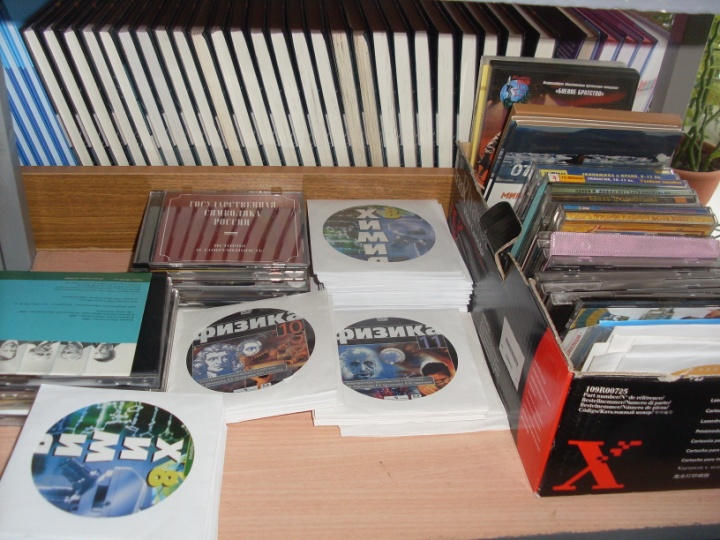 По всей школе работает сеть интернет. Все компьютеры диагностированы,  установлено необходимое программное обеспечение: антивирус; архиваторы; пакет офисных программ; мультимедиа приложения. Установлен новый контент-фильтр  SkyDNS для защита базы данных, ограничении доступа к сайтам экстремистского содержания, а также к сайтам запрещенных для образовательных учреждений. В  целях информационной безопасности установлена антивирусная защита Kaspersky Internet Security. Создан список рекомендуемых ресурсов сети INTERNET для учителей и учащихся. Постоянно проводится техническая помощь и консультация работников школы по вопросам использования средств ИКТ.В январе был проведен мастер-класс для учителей школы, в целях повышения компетентности и навыков владения информационными технологиями «Использование учебно-лабораторного оборудования в учебном процессе». Педагоги используют разнообразные цифровые образовательные ресурсы,  тематические коллекции, инструменты (программные средства) для поддержки познавательной деятельности школьников.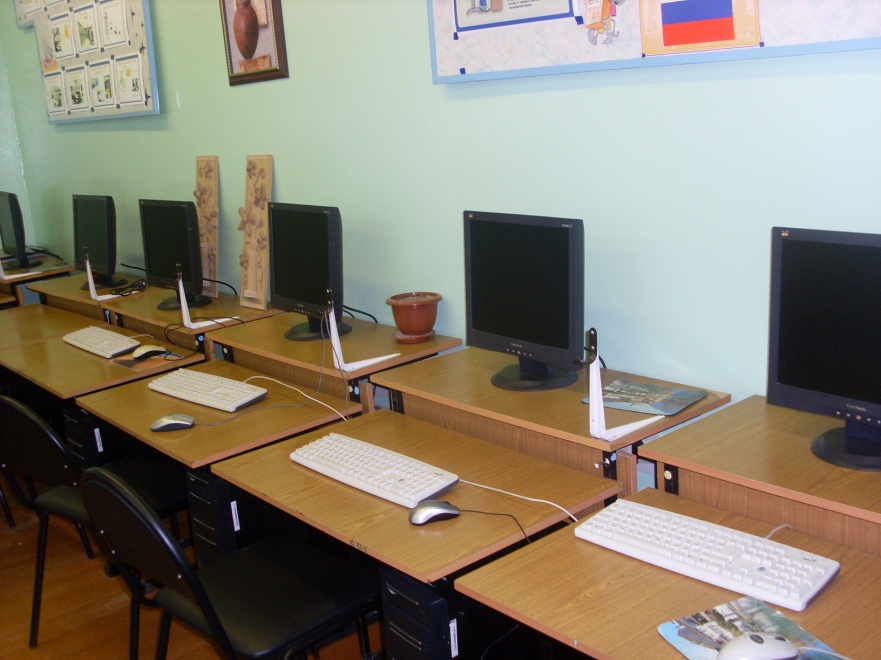 Все школьные мероприятия и праздники теперь проводятся с использованием информационных технологий. Активно работает  школьный сайт, где представлена полная информация о деятельности  школы. Ежемесячно ведется мониторинг и заполнение отчетов в базе данных « Наша новая школа». Школьный сайт http://lotusch.edumsko.ru/   — это, своего рода, визитная карточка школы. На страницах сайта школа знакомит посетителей Интернет, возможно, будущих учеников и их родителей с различными сторонами школьной жизни: историей и традициями школы, школьным коллективом, образовательной политикой, техническим оснащением школы, возможностями получения дополнительных образовательных услуг (через кружки, клубы, спортивные секции и пр.), и т. д.  Школьный сайт нашей школы содержателен и интересен, включает в себя множество разделов.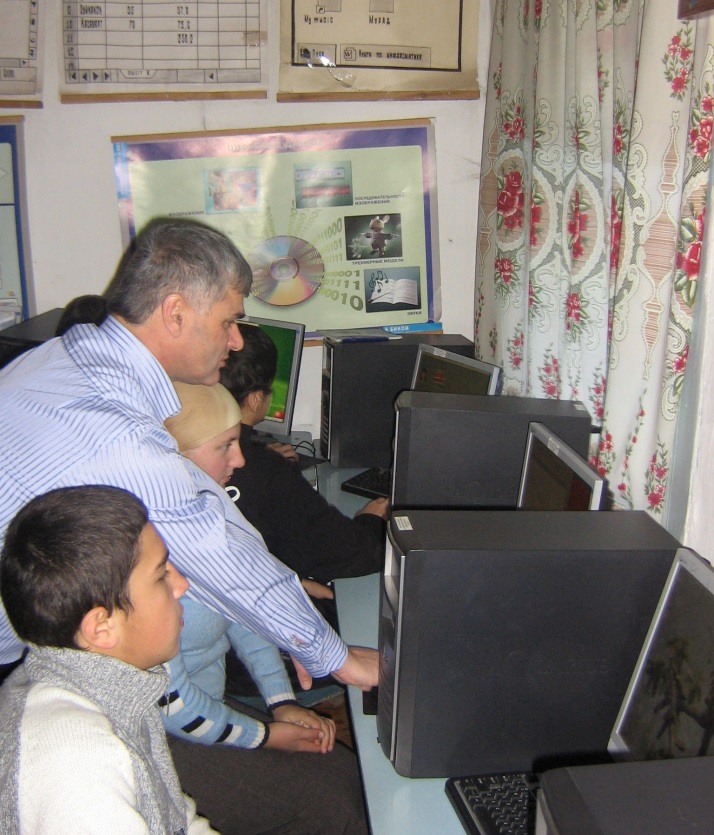 Работа психологической службы школыЦель работы в 2014 – 2015 учебном году педагога-психолога была следующая: содействие созданию социальной ситуации развития, соответствующей индивидуальным особенностям обучающимся и обеспечивающей психологические условия для успешного обучения, охраны здоровья и развития личности детей, их родителей (законных представителей), педагогических работников и других участников образовательного процесса.В связи с этим в 2014-2015 учебном  году было проведено:Все направления психолого-педагогического сопровождения образовательного процесса в школе оказывали содействие ребенку в решении актуальных задач развития, обучения, социализации.В психодиагностической работе особое внимание уделялось учащимся 1 и 5, 10 классов с целью выявления трудностей в обучении и успешной адаптации в коллективе, а также учащимся выпускных классов (9,11 классы) для выявления профессиональной направленности.Сопровождение учащихся 5-го класса было организовано с целью изучения степени и особенности приспособления детей к новой социальной ситуации.К проведению занятий вовлекались родители обучающихся   В школе прошел  практический семинар «Взаимодействие психологической службы с субъектами образовательного пространства» 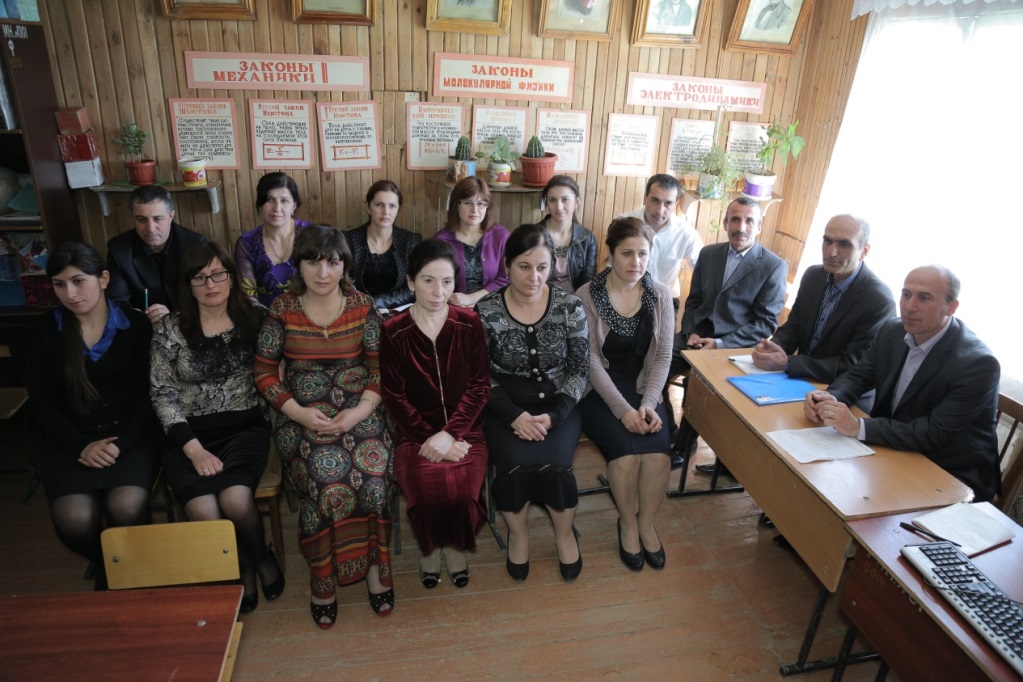 Оказывая поддержку учащимся 9-го класса в решении задач самоопределения, саморазвития и выбора образовательного маршрута, было проведено исследование на изучение влияния уровня притязаний, мотивов труда и жизненных ценностей на осознанный выбор профессии. С учащимися 9-го и 11-го классов  с целью психологического сопровождения процесса подготовки к ГИА проводились занятия с целью повышения стрессоустойчивости, а также психологического просвещения во время ситуаций испытания.В 8, 9 -м классах велись занятия по программе «Профессия и карьера» по программе Г. В. Резапкиной. Цель курса: сформировать у учащихся реалистичный взгляд на выбор профессии  с учетом их возможностей и требований рынка труда. В процессе занятий проходила диагностика профессиональных намерений в совокупности с личностными особенностями учащихся. Учащиеся получали рекомендации психолога, а также самостоятельно приходили к выводам относительно своей будущей профессиональной карьеры.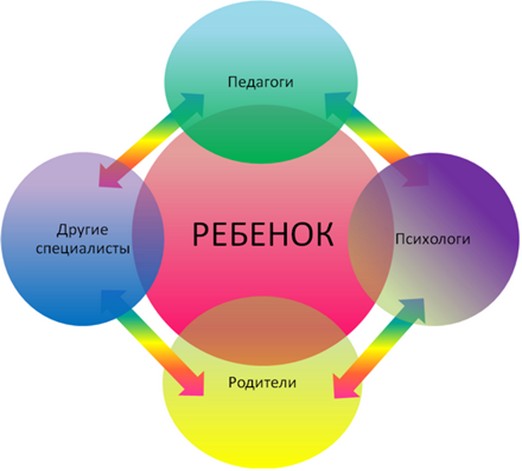 . Психолог совместно с администрацией школы, классными руководителями,  родителями, представителями  ПДН ОМВД по Сулейман Стальскому району, Центром социальной помощи семье и детям вел профилактическую, просветительскую и правовую работу, направленную на борьбу с такими «болезнями», как алкоголизм, наркомания, табакокурение, бродяжничество, социальную дезадаптацию.	Главное в деятельности– взаимодействие с ближайшим окружением школьника и, в первую очередь, с его семьей. Выполняя эту функцию, социальный педагог стремится своевременно выявлять и, по возможности, устранять причину негативных явлений в поведении школьника.	Проведена социальная диагностика вновь зачисленных учащихся и основного контингента.  На основе этих данных составлен социальный паспорт школы. В течение учебного года с детьми велась профилактическая работа о предупреждении негативных фактов в поведении, учебной и внеурочной деятельности, в организации и проведении вечернего времени и досуговой деятельности. Отмечается положительная динамика у ребят, стоящих на внутри школьном контроле.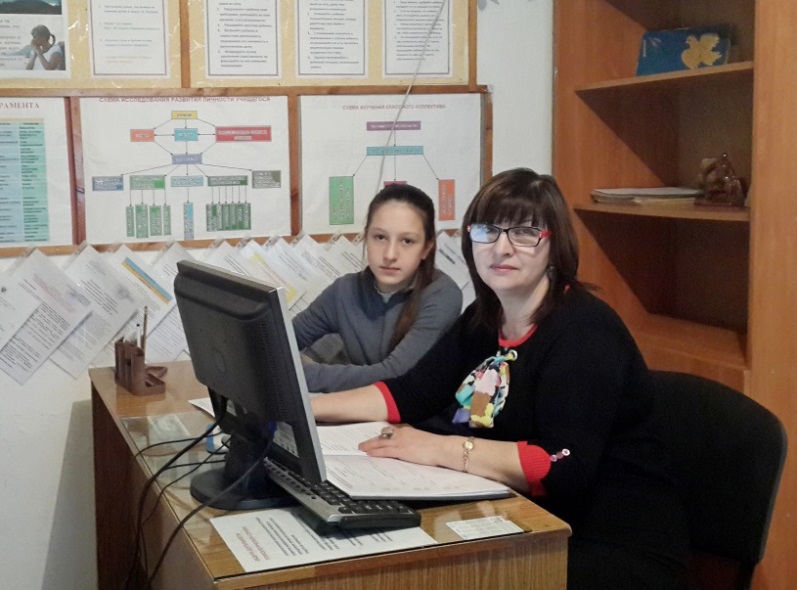 Второй год проводится работа по организации экспресс тестирования школьников на употребление наркотических и психотропных веществ. Результаты такой профилактической деятельности по показаниям отрицательные.Забота о сохранении и укреплении здоровья школьников – одна из главных в организации учебно-воспитательного процесса школы. В течение учебного года в школе внедрялась профилактическая программа М.М. Безруких «Разговор о правильном питании», которая апробировалась во 2 и 7 классах. Анализ деятельности показал, что школьники заинтересованы в сохранении и укреплении своего здоровья, им не безразлично поведение отдельных учащихся в отношении к своему здоровью и здоровью окружающих. Профилактические рейды во время осенних, зимних и весенних каникул школьников проводились систематически. В состав рейдов входили педагоги, классные руководители, психолог, родители. Дни профилактики для школьников и их родителей, проводимые совместно со всеми профилактическими службами  школы согласно планам, позволяют  вести просветительскую работу, как среди учеников, так и среди родителей, пропагандировать здоровый образ жизни, показывать негативное воздействие  вредных привычек, наркомании на растущий детский организм и окружающую среду, решать проблемные вопросы по сохранению здоровья и жизни подрастающего поколения, организации безопасного поведения в социальной среде. ВОСПИТАТЕЛЬНАЯ РАБОТА В ШКОЛЕОсновные направления воспитательной работы     В 2014 – 2015 учебном году воспитательная работа школы осуществлялась в соответствии с целями и задачами школы на этот учебный год. Все мероприятия являлись звеньями в цепи процесса создания личностно-ориентированной образовательной и воспитательной среды. Эта работа была направлена на достижение воспитательных целей, на выполнение заявленных задач и на повышение эффективности учебно-воспитательного процесса в целом.      Главная цель воспитательной работы школы – создание условий для развития нравственной, гармоничной, физически здоровой личности, способной к творческому самоопределению. Подводя итоги воспитательной работы за текущий учебный год, следует отметить, что педагогический коллектив школы стремился успешно реализовать намеченные планы, решать поставленные задачи. Основными формами и методами воспитательной работы являлись тематические классные часы, коллективные творческие дела, конкурсы, викторины, массовые спортивные соревнования, познавательные игры, беседы, экскурсии, походы.     Обучающиеся школы активно включались в жизнедеятельность ученического коллектива, в общешкольные мероприятия, в мероприятия  района и другого уровня.Наши достижения:-2 место в районном конкурсе КВН;-1 место в конкурсе сочинений «Память, которой не будет забвенья, память , которой  не будет конца»(районный этап; ученица 11 класса Разуева Амина ,руководитель Магомедова Д.В.)-1 место в конкурсе сочинений «Моя малая родина» (районный этап; ученица 9 класса Идрисова Сабрина, руководитель Гасанова А.Х.) Сочинение напечатано в республиканской газете «Орленок»;-2 место в конкурсе «Символика РФ и РД»(районный этап, ученица 5 класса Абасова Индира , руководитель Рашидова М.С.);-2 место в конкурсе «Раскрасим планету в зеленый цвет» (республиканский этап ,руководитель старшая пионервожатая Магомедова П.М.);-2 место в конкурсе «Танцы народов Дагестана» (Магомедова Э.У., Магомедова Д.В., Эседова  П.Р., Рашидова М.,С.);-3 место в конкурсе «Национальная  песня» (Мусаева Л.М., Алиметова Р.А);-1 место в конкурсе чтеца «Живая классика» (районный этап ,ученица 6 класса Сейфулаева Минара  , руководитель Магомедова Д.В.)и Грамота за участие в республиканском этапе;-1 место в конкурсе «Воспеваем Мужество, Героизм,,Победу» (районный этап)и Грамота за активное участие (республиканский этап) .школа также была отмечена руководством района и отделом образования за  хорошую подготовку и проведение мероприятий, посвященных 70-летию Великой Победы.(Вахта памяти, Парад наследников, Конкурс военно-патриотической песни)-  Много мероприятий было проведено и показано по местному телевидению:«Праздник первого звонка», «День самоуправления», «Дерево мира», «Новогодняя сказка в начальной школе», «На планете толерантность»(подготовили кл.рук. 9 класса Мугудинова Н.М., 8 класса Магомедова П.М. и 4 класса Муслимова Р. М.), цикл мероприятий ,посвященных юбилею района(подготовили Магомедова П.М., Алиметова Р.А., Кадырова Р.М Муслимова Р.М.); мероприятие, посвященное 70-летию победы (подготовили учитель истории Магомедова Э.У.и учитель русского языка и литературы Гасанова А.Х.); «Прощай, азбука»(подготовили кл. рук. Разуева К.А. и учителя предметники Эседова П.Р., Абдулваагабова З.А.);  «Последний звонок».    Особую активность проявили в этом учебном году - классные коллективы  4, 5, 10  класса.       В ноябре 2014 года был проведён педагогический совет по теме «Воспитание человека-обязанность, право, миссия школьного образования», где были рассмотрены условия для проявления и развития различных способностей, специальную систему поддержки талантливых учеников, для создания  дополнительных возможностей по самореализации и творческому развитию каждого.     В целях стимулирования развития педагогического коллектива и воспитательной системы школы в этом учебном году обобщался опыт работы классного руководителя 10 класса Абакаровой З.Ш. по теме «Роль классного руководителя в организации деятельности ученического коллектива, развитие инициативы и самодеятельности учащихся». Все  направления воспитательной работы реализуются через традиционные школьные мероприятия. По сути традиции представляют собой исторически-культурное наследие, которое постоянно развивается с учетом современных реалий жизни.  Такие традиции существуют и развиваются в школе. Школьные традиции являются тем звеном, которое объединяет учителей, учеников, выпускников и родителей. Наличие сложившихся традиций – это признак зрелого коллектива. Сложившиеся традиции придают школе то особое, неповторимое, что отличает нашу школу от других, и тем самым сплачивает школьный коллектив, обогащая его жизнь. Традиционные мероприятия делали   школьную жизнь разнообразной и давали возможность проявлять себя учащимся и учителям в творческом плане.  В целях гражданско-патриотического воспитания в мае   проводились Вахта Памяти, Парад наследников , посвящённые    Великой Победе.    Были организованы встречи с ветеранами (тружениками тыла): Рустамовой А.М. и  Данияловой Т.Д.,   возложение цветов на могилу Махрабова Т.З., встречи с участниками афганских и чеченских событий.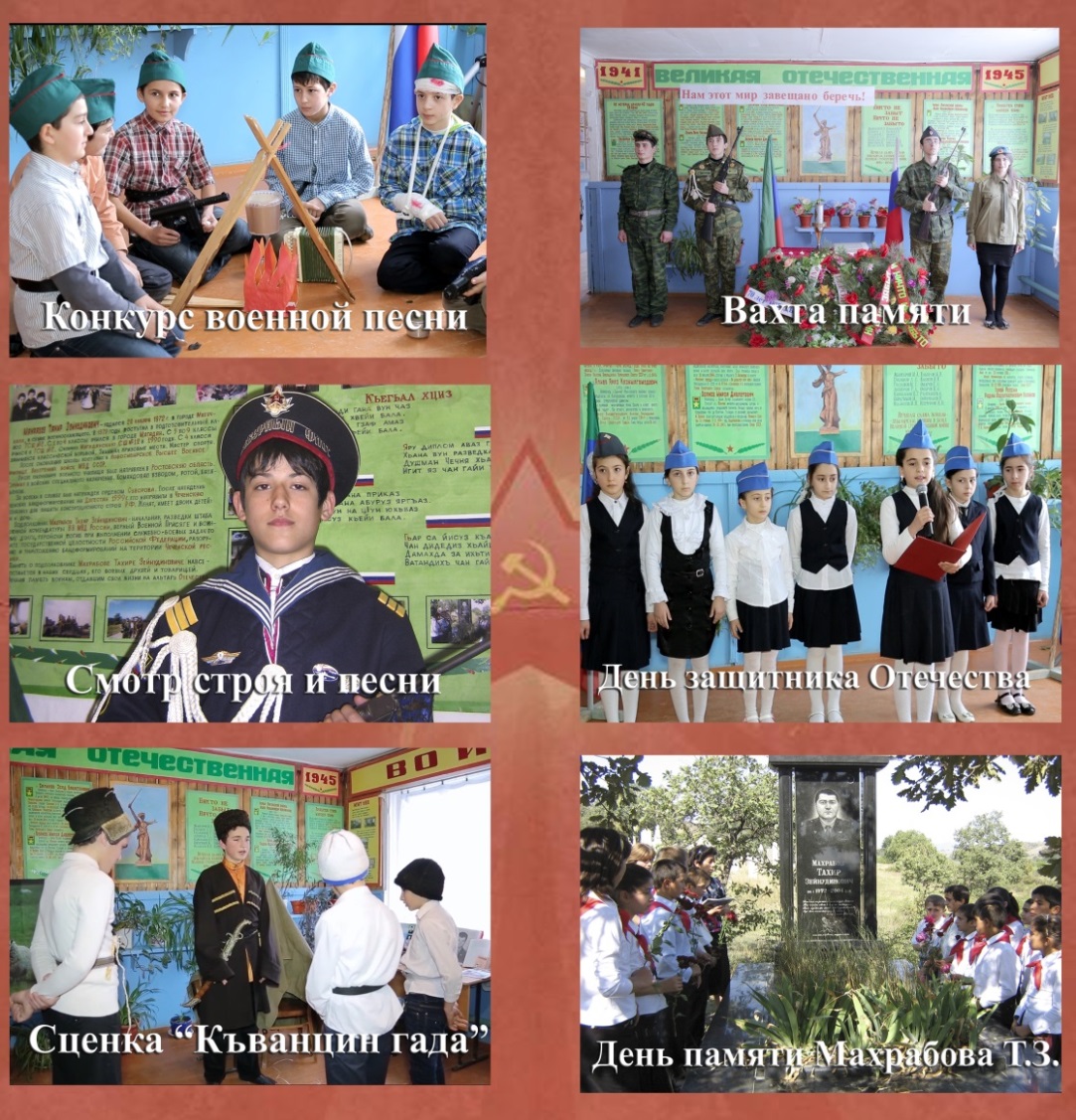 На протяжении всего учебного года классными руководителями велась работа по подготовке к празднованию 70-й годовщины Победы в Великой Отечественной войне согласно утверждённому плану. Одним из основных направлений деятельности школы являлось сохранение и укрепление здоровья обучающихся согласно программе «Здоровье». Проблема здоровья детей занимает одно из главных мест в воспитательной работе нашей школы.  Достижения школы в этом направлении на районном и республиканском уровнях, которыми мы гордимся: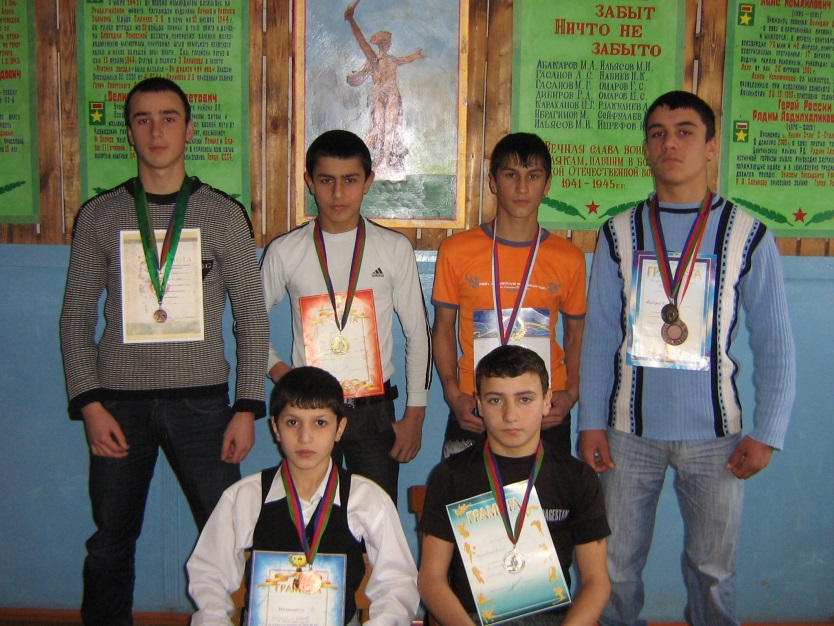 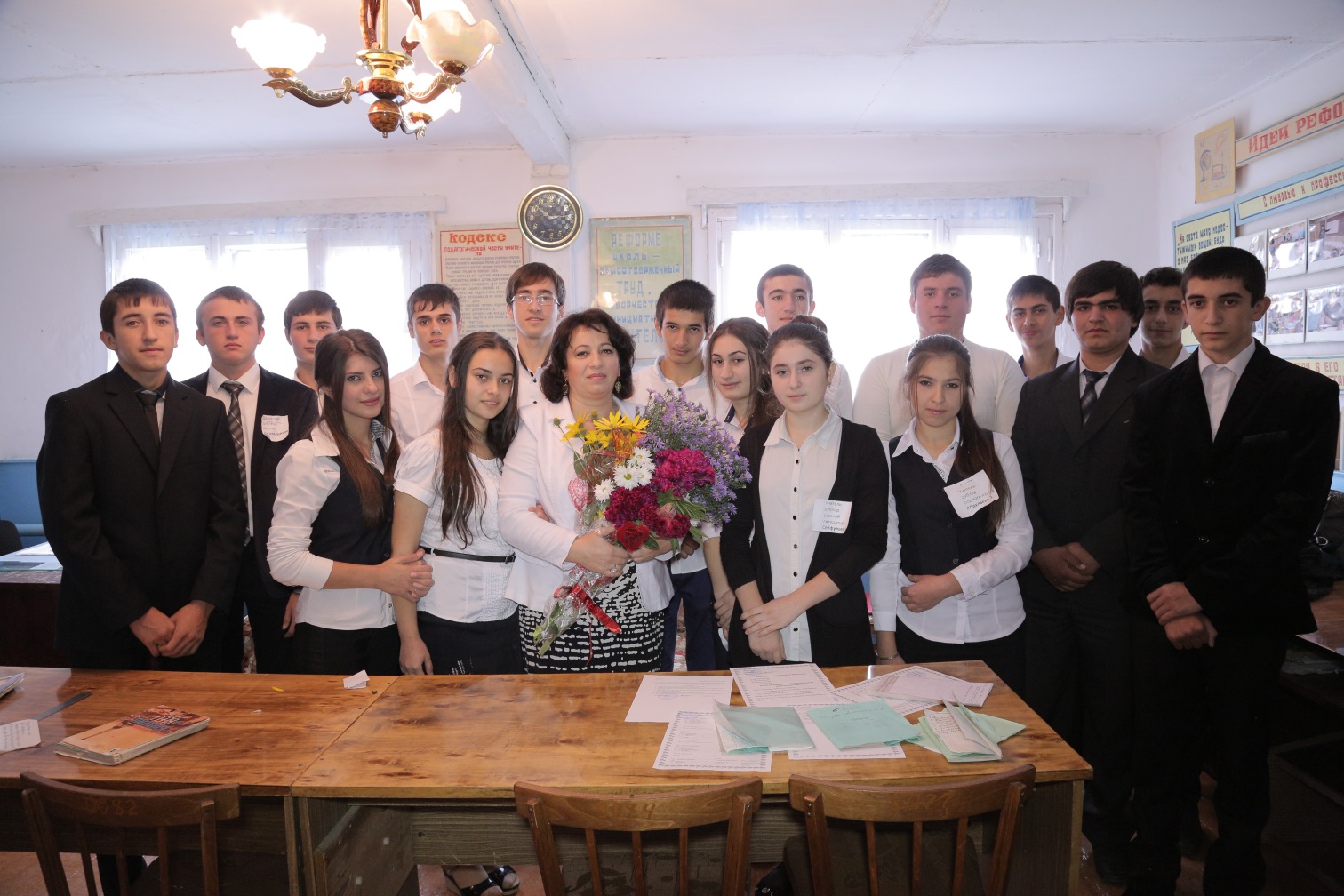 Работа органов ученического самоуправленияВ течение года органами Школьного ученического самоуправления «Старостат»  проводились рейды: «Школьный портфель», «Твой внешний вид», «Минутка - не шутка» ,проверялись дневники учащихся, состояние учебников. На заседаниях совета проводились беседы с нарушителями дисциплины, со слабо успевающими, с детьми из  «группы риска». Ребята выступали с информацией о проделанной работе на общих ученических собраниях. С целью развития системы ученического самоуправления в октябре проводится День самоуправления в рамках празднования Дня учителя. Уроки вели учителя-дублеры - обучающиеся 9-11 классов.Дополнительное образованиеСистема дополнительного образования в школе построена на деятельностной основе, охватывает все основные направления интересов школьников, расширяет и дополняет базовый и школьный компоненты Учебного плана, помогает создать индивидуальную образовательную среду для каждого ребенка, развивает мотивацию к учебно-познавательной и практической деятельности,  помогает вести здоровый образ жизни, создает условия для развития и реализации творческих и интеллектуальных возможностей учащихся. Все руководители творческих объединений в своей работе используют типовые, модифицированные и авторские программы. В проведении занятий педагоги используют широкий спектр форм и методов. В 2014-2015 учебном году работали   7 предметных и 2 творческих объединения.В системе дополнительного образования работал 1 кружок  от ДМШ.. 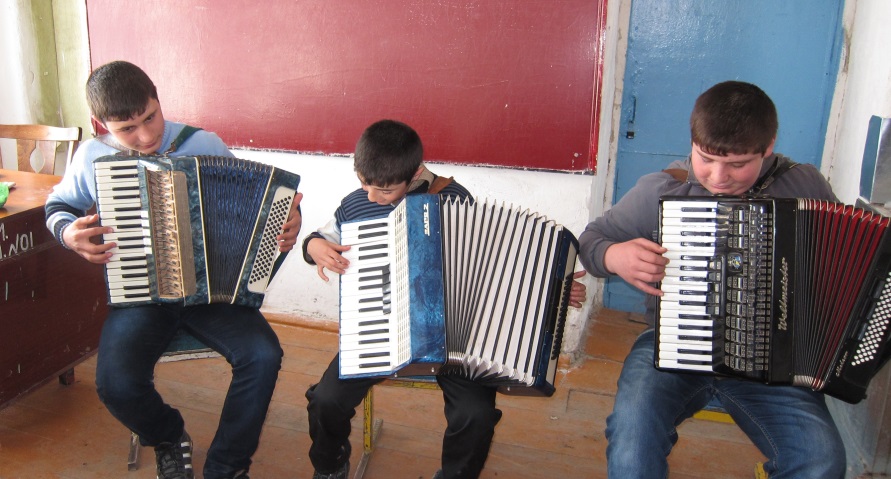                                            Школьные кружки:Учащиеся, занимающиеся в кружках и секциях - активные участники районных и республиканских, школьных конкурсов и спортивных мероприятий. Условия, созданные в школе для внеурочной деятельности и организации дополнительного образования, способствуют развитию творческих способностей учащихся, их личному развитию и социализации.ОБЕСПЕЧЕНИЕ КОМПЛЕКСНОЙ БЕЗОПАСНОСТИ В ШКОЛЕОсновные направления работы по обеспечению безопасностиВ современных условиях проблема обеспечения безопасности и антитеррористической защищенности в МКОУ «Герейхановская СОШ №2 им .М. Дибирова» остается актуальной. Ее решение возможно только путем применения комплексного подхода, сочетающего в себе основные мероприятия по противодействию терроризму, предупреждению пожаров и возникновения чрезвычайных ситуаций, охране труда, профилактике детского дорожно-транспортного травматизма,  мерам по развитию общей культуры обучающихся в области безопасности жизнедеятельности, обучение безопасному поведению в различных опасных и чрезвычайных ситуациях природного, техногенного и социального характера. Безопасность образовательной среды – это совокупность мер и мероприятий образовательного учреждения, осуществляемых во взаимодействии с органами местного самоуправления правоохранительными структурами, другими вспомогательными службами и общественными организациями, обеспечения его безопасного функционирования, а также готовности сотрудников и обучающихся к рациональным действиям в чрезвычайных ситуациях.Объектом обеспечения безопасности образовательного пространства  являются обучающиеся и работники, предметом: охрана труда, пожарная и антитеррористическая безопасность, электробезопасность, гражданская оборона, дорожная безопасность. Основной целью комплексной безопасности образовательной среды являлось обеспечение  функциональной  готовности   образовательного  учреждения  к  безопасной  повседневной деятельности, а также  к  действиям в случае угрозы  или возникновения  чрезвычайных  ситуаций. В 2014-2015 учебном году  проведена большая работа по созданию безопасных условий жизнедеятельности  работников и обучающихся  во всех сферах школьной деятельности:  учебной, воспитательной, трудовой и осуществлялась по вышеперечисленным направлениям.За 2014-2015 учебный период внештатных ситуаций не возникало.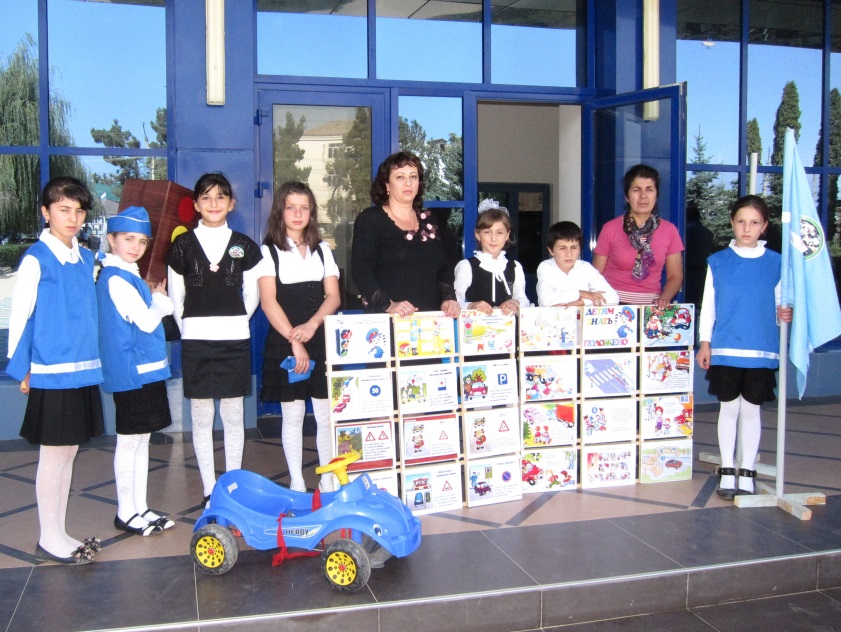 Вся работа по профилактике и предупреждению ДДТТ  в школе проводилась  на плановой основе. Активизирована работа школьного отряда ЮИД  «Светофор»: каждую четверть отрядом ЮИД совместно с большим советом школы выпускались памятки по ПДД, проводилась агитационная работа,  конкурсы, выступления.Большое внимание уделялось проведению классных часов по ПДД и профилактике ДДТТ,  проводились   театрализованные  выступления  по профилактике ДДТТ в начальной школе . Команда обучающихся  5-7  классов  приняла участие в конкурсе «Юный инспектор движения» на муниципальном уровне и  заняла третье общекомандное место.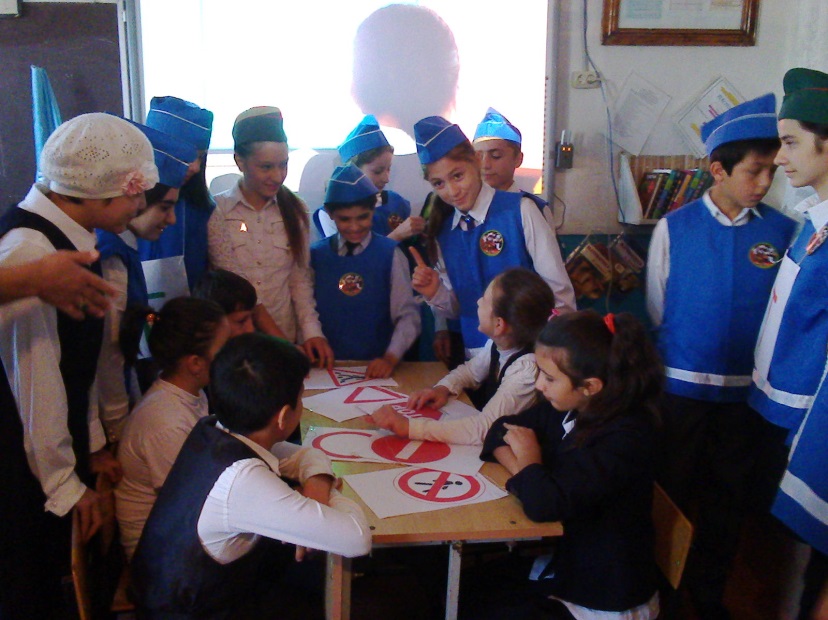 	С учениками 10 класса в мае  проведены военные сборы. В военных сборах приняли участие все юноши. Результатом работы школы по перечисленным направлениям, участия обучающихся в мероприятиях по безопасности жизнедеятельности, деятельности школьных объединений, целенаправленной работы всего административно-управленческого, педагогического и обслуживающего персонала школы, взаимодействия с государственно-общественными структурами по вопросам безопасности  стало  отсутствие: - чрезвычайных и внештатных ситуаций; - фактов дорожно-транспортных происшествий с участием обучающихся, педагогов; - преступлений и общественно опасных деяний в отношении работников,   обучающихся;- нарушений требований охраны труда, пожарной и антитеррористической безопасности.Таким образом, все поставленные задачи по достижению главной цели «обеспечение  функциональной  готовности   образовательного  учреждения  к  безопасной  повседневной   деятельности,  а   также  к  действиям  в  случае  угрозы  или возникновения  чрезвычайных  ситуаций» выполнены.ПРИОРИТЕТНЫЕ ЦЕЛИ И ЗАДАЧИ РАЗВИТИЯ ШКОЛЫОсновными целями и задачами на следующий учебный год являются: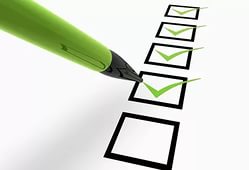 - совершенствовать работу по самоконтролю и самоанализу деятельности учителей, обучению на основе диагностики,  организации индивидуального подхода к каждому ребенку;- повышение качества работы с одаренными детьми;- совершенствовать методику преподавания с учетом более эффективного формирования ЗУН, проверяемых в ходе ЕГЭ;- продолжить комплекс мероприятий, направленных на повышение эффективности системы обучения работников и обучающихся правилам поведения при чрезвычайных ситуациях природного, техногенного и социального характера, а также продолжить  формирование у  всех участников образовательного процесса сознательного и ответственного отношения к вопросам личной безопасности, воспитанию культуры безопасности;- воспитание трудолюбия, способности к преодолению трудностей, целеустремленности и настойчивости в достижении результата;-  обновлять и развивать единую систему школьного и классного ученического самоуправления;- формировать у учащихся представление о здоровом образе жизни, продолжать обновлять и развивать систему работы по охране здоровья учащихся;- развивать внеурочную деятельность и дополнительное образование учащихся, направленные на формирование нравственной культуры, их гражданской позиции, расширение кругозора, интеллектуальное развитие, на улучшение усвоения учебного материала;- разработать и реализовать систему работы образовательного учреждения по повышению педагогической культуры родителей (законных представителей).-продолжать создание условий для комфортной образовательной среды, способствующей гармоничному формированию личности каждого ребенка и его адаптации к сложным быстроменяющимся условиям социальной среды через развитие социальных компетенций участников образовательного процесса; развивать профессиональное самосознание школьников.                                                                      Анализ                            участия МКОУ «Герейхановская СОШ №2 им.Дибирова »                                          в ВОШ (количественный за последние 2 года)
КЛАССЫ
ПРЕДМЕТЫ2 – 4 классы
русский язык, английский язык и информатика5 класс
обществознание, география ,биология10-11 классыРусский язык , математика, химия, районоведение, информатика
Компонент
ПРЕДМЕТЫШкольныйрусский язык, химия, математика, районоведение, информатика.2014201420142014201420142014ПредметКоличество сдававшихПолучили оценкиПолучили оценкиПолучили оценкиКачество %ПредметКоличество сдававших543Качество %Русский язык702529Математика70701002014 год2014 год2014 год2014 год2014 год2015 год2015 год2015 год2015 годпредметКоличество сдававшихМинимальное количество балловСредний балл по школеМинимальный и максимальный баллыКоличество сдававшихМинимальное количество балловСредний балл по школеМинимальный и максимальный баллыРусский язык119%82%-1429%43%28%Математика профильная--------475%25%--Математика базовая112%82%--1029%50%19%биология2----100%4--100%--обществознание2----100%610%80%10%история-3100%----химия-2--50%50%Физика4-----100%5--100%--ТрапезаВремяКлассы/группыОбед10:50 - 11:101 классыОбед14:45 - 15:052 - 4 классыСтаж педагогической работыСтаж педагогической работыСтаж педагогической работыСтаж педагогической работыСтаж педагогической работыпенсионерыпенсионерыдо 2-х летот 2-х до 5-тиот 5-ти до 10-тиот 10-ти до 20-тисвыше 20-типо возраступо выслуге-1232669Наименование мероприятияКоличествоПсиходиагностические исследования6Психоконсультирования:37с родителямис учащимисяс учителями9199Психокоррекция4Психопрофилактические мероприятия:22выступления на родительских собранияхработа с учителями (педсоветы, семинары)выступления на районных семинарахразвивающих групповых занятий12514Категория2014 – 2015 уч.г.2013 – 2014 уч.г.Дети, находящиеся под опекой00Дети инвалиды77Дети из многодетных семей5751Дети из неполных семей (матери одиночки)00Дети из неполных семей (потеря кормильца)44Дети из малообеспеченных семей43Дети разведенных родителей77Дети из неблагополучных семей00Дети, состоящие на внутри школьном учете53Дети, стоящие на учете в Комиссии по ДН и ЗП22Дети, стоящие на учете в ОУУП ПДН ОМВД России по Сулейман Стальскому району 00Дети, склонные к бродяжничеству00МероприятиеУровень УчастникиРезультатСоревнования по вольной борьбеРайонныйРамазанов Ш.(8 класс)1 местоСоревнования п вольной борьбеРайонныйКадыров В.(7 класс) 3 место58 спартакиада школьников по вольной борьбеРайонный Кадыров В(7класс)3 место Соревнования по вольной борьбеРайонныйСефералиев И. (7 класс)2 местоСоревнования по вольной борьбе РайонныйСефералиев И..(2 место)2 местоПрезидентские состязания Районный Команда УчастиеСоревнования по ушу-саньдаЗональное первенство РДАбумуслимов А. (9 класс) 1 местоСоревнования по ушу-саньдаЗональное первенство РДИбрагимов Б.(9 класс)1 местоСоревнование по ушу-саньда РайонныйГасанов Р .(9 класс)место   Школьный Ученический совет:-руководил всей структурой ученического самоуправления;-разрабатывал план своей работы, работы органов ученического самоуправления в целом, анализировал работу;-принимал решения о поощрениях   обучающихся.      Деятельность школьного ученического самоуправления строился на принципах:-добровольность, равноправие всех членов самоуправления, законность и гласность;приоритет интересов детей и подростков, приоритет общечеловеческих ценностей;- открытость для всех облучающихся школы;-уважение мнений меньшинства и большинства.   Таким образом, школьное самоуправление в 2014-2015 учебном году, развивалось поступательно. Но не стоит забывать, что процесс этот весьма трудоемкий и быстрых результатов не дает. Обучающиеся должны сами прийти к осознанию того, что их будущее целиком и полностью находится в их руках. Мы же, педагоги, должны задать правильный вектор движения и сделать все для того, чтобы наши дети, покинув стены родной школы, не потерялись во взрослой жизни, а шли по ней уверенной поступью сознательного гражданина.№ п/пНазвание кружка, секцииРуководитель  кружка1Квант.Исакова М.А.2Люби, цени и знай русский язык.Мусаева Л.М.3Булах.Алиметова Р.А.4Дружба.Мугудинова Н.М.5Электрон.Магомедова Б.Р.6Умелые руки.Гусейнов Ф.М.7Худ. Самодеятельность.Сейфулаев М.А.8Юный физик.Керимов С.Р.9Истоки.Магомедова Э.У.1Этапы проведения ВОШУчебные годы2013-2014 уч год.2014-2015 уч год.Школьный этапКоличество учащихся 5-11 классов201222Школьный этапКоличество победителей5056Школьный этапКоличество призёров153166Школьный этап2Муниципальный этапКоличество участников95972Муниципальный этапКоличество победителей432Муниципальный этапКоличество призёров1921